Councillor Bobby BennettCounty Councillor for Clare Division07813551959Bobby.bennett@suffolk.gov.ukSuffolk County Council Report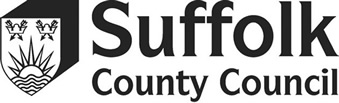 March 2024Dear All, Please see below, Kind regardsBobbyPublic consultation on Suffolk County Council’s proposed devolution deal starts on 18th MarchA 10-week public consultation on our proposed devolution deal with the Government will start on 18th March and run through until 26th May. The consultation will be in two main parts – an open survey, hosted by Suffolk County Council, that any residents can complete and a sample survey of 1000 Suffolk residents conducted independently by Ipsos Mori. The consultation will be available through our website www.suffolk.gov.uk/devolution and social media. There will also be media coverage highlighting the consultation.Dragon Patcher lands in Suffolk to bolster response to rural potholesSuffolk Highways has welcomed the new pothole-repairing machine to help fix the growing number of potholes experienced nationally during the winter season, with a trial set to initially target defects in rural Suffolk.The Dragon Patcher is a machine that releases compressed air which cleans the surface of the road, before heating the surface to a temperature that enables repair material to bond effectively with the road surface, allowing the pothole to be repaired with an aggregate and hot bitumen material.Compared with the traditional approach of repairing potholes, the Dragon Patcher can work five times faster. This trial is in addition to the potholes being repaired around the clock as part of our routine repair programme, during the past two months Suffolk Highways has repaired 2,851 potholes across Suffolk.Fuelled by the biodiesel, HVO (hydrotreated vegetable oil), the patcher reduces raw material use and creates zero waste and has shown to provide significant carbon savings when compared to traditional patching techniques.Once the trial ends in Suffolk, a decision will be taken on whether to roll out the technology across the county.Councils’ loft insulation offer for Suffolk homesSuffolk’s Public Sector Leaders have launched a Suffolk Loft Insulation offer, teaming up with builders' merchant Travis Perkins to offer Suffolk residents a significant reduction on loft insulation.There are four product options available, and residents will receive a 50% discount off their purchase (up to £200), with free delivery.According to The Energy Saving Trust, it is estimated that an uninsulated home loses a quarter of its heat through its roof. An effective way to reduce this heat loss, and heating bills, is to insulate your loft, attic or flat roof. Correctly installed insulation should pay for itself many times over in its 40-year lifetime.The offer is open to anyone and will close once the allocated funding has been spent. To find out more visit www.greensuffolk.org/at-home/grants/. Simply fill out the online order form and Travis Perkins will be in touch to arrange payment and delivery.The Loft Insulation Grant is being funded by Suffolk’s Public Sector Leaders and Travis Perkins and will help contribute to Suffolk’s Climate Emergency Plan and our vision for Suffolk to become Carbon Neutral by 2030.Have your say on Suffolk’s local transport planResidents are invited to share their views on how they travel to help inform Suffolk’s Local Transport Plan.The plan sets out a long-term vision for transport in Suffolk and covers key themes such as decarbonisation of transport, strengthening the local economy, promoting health, wellbeing and social inclusion, and creating better-connected places that encourage a range of transport choices.Suffolk County Council is asking for feedback on the key themes proposed for the fourth version of the plan, which will cover the period until 2040 and respond to long-term transport opportunities and challenges facing Suffolk and the UK as a whole.A link to the survey can be found at https://www.suffolk.gov.uk/ltp4. The consultation will run for eight weeks until 8 April 2024.Feedback from the consultation will be collated and inform the production of the draft local transport plan. The full draft document will then be subject to further consultation later in the year.Local working parties to help advise on the future location of Suffolk’s local collectionsFollowing the full council decision on 15 February, Suffolk County Council has confirmed that it will be inviting community representatives from both Lowestoft and Bury St Edmund's to form two new Working Parties to consider local access to historical material.The County Council has made clear it is committed to working with local stakeholders and depositors to develop alternative options, which could allow relevant collections to remain in the local area.Any proposals will need to be locally funded, but the County Council will offer important practical support by advising on technical issues such as storage conditions, insurance, security, and public access.Relevant stakeholder groups will be contacted by the end of the month with further details and proposed dates for the first meetings.Any local depositors who would like the arrangements for their collections to be considered by the new Working Parties should contact SuffolkArchivesEngagement@suffolk.gov.uk in the first instance.Following the approval of the County Council's budget proposals the majority of the records are still planned to move to The Hold and the North-East and West Suffolk branches of the archive service will close.Centralising the three branches into one brings Suffolk in line with the majority of archive services across the country and will enable the Council to deliver a service that is better value for tax-payers money.See off the cowboys with Suffolk Trusted Trader schemeSuffolk Trading Standards is urging people to protect themselves from unscrupulous doorstep operators by only using businesses approved by the Trusted Trader scheme.Suffolk Trusted Trader is a business partnership scheme where participants have completed a full vetting process and agree to trade fairly under a Code of Practice.This covers transparent quoting and carrying out work, only charging a fair and reasonable price, and dealing with complaints promptly.The advice comes following recent incidents involving residents and businesses across the county where rogue traders have ripped them off.In Lowestoft an elderly woman was approached at the door by men who offered to clean her gutters for £15. She agreed but the traders then claimed the roof was leaking and tiles had moved and charged her £1,250. They insisted on cash and advised her to visit multiple cash points to be able to withdraw a greater sum of money. It was only when the woman’s daughter learned what had happened that she was able to intervene and the traders returned £750.A gang offering to patch up potholes in business car parks is known to have claimed at least two victims. One company boss near Bury St Edmunds who agreed to the work found the traders tarmacking the whole car park. When approached, the trader became aggressive, threatened the boss and demanded £10,000 in cash. Fearful of the threats the businessman agreed to pay £6,500 in cash. Another business, a pub near Sudbury, was told they had been sent by the brewery and the landlord agreed to them starting work, but they also started tarmacking the whole car park. When challenged the traders became aggressive, demanding £1,600 in cash. The landlord refused to pay but has since received intimidating telephone calls, with threats to return to dig up the car park.In Newmarket residents were approached at the door by an individual leafleting for a roofing company. At one property the trader advised it would cost £280 to clean and seal the driveway, but then dropped the price to £180 when the resident declined. At another property, the trader advised that it would cost £250, but then dropped the price to £150.It costs companies £252 including VAT a year for membership of the scheme, which is refundable if applicants fail to meet vetting requirements.To become a Suffolk Trusted Trader businesses must have a minimum of six months clean trading history, then fill in an online application form at https://trustedtrader.team/Suffolk/signupAnyone contacted by traders on the doorstep should report them to Trading Standards via 0808 223 1133.More of Suffolk’s tree cover and orchards to be restoredSuffolk County Council has secured funding of £201,213 from the government’s Local Authority Treescapes Fund on behalf of Babergh District Council, East Suffolk Council, Mid Suffolk District Council, Ipswich Borough Council and West Suffolk Council.The funding will go towards the planting of the trees, many of which are ‘standards’ around six feet in height when planted. The funding also covers three years of maintenance to help the trees become established.The Fund aims to restore tree cover in non-woodland areas which may have been impacted by issues such as disease, habitat degradation or ageing tree stock. Many of the proposed projects will involve their local community and pupils from local schools.Creating more orchards is one of the themes across the planting projects. Nationally, there has been a decline in the number of orchards because of commercial pressures and increased imports.This loss of orchards has impacts on the species they support, with less blossom and fruit for food, and less shelter and shading. It also means we are losing some of our heritage varieties and reducing genetic diversity.One example of this is the creation of a community orchard in Woods Meadow Country Park, near Lowestoft. Local varieties of apple, plum, gage and cherry trees will be sourced from the Suffolk & Apples & Orchards Project. The trees will be cared for by wardens, the Woods Meadow volunteer group, the local primary school, and local residents. The fruit will be available for the local visitors to the park to pick and eat, but also a good source of food for birds and wildlife.Council to review weed control for roads and pavementsIn February 2022, the council agreed to stop using glyphosate in its routine weed treatment programmes, to find more natural alternatives to help protect the local environment.However, the alternative products proved unable to meet requirements, which was further exacerbated by exceptional growing conditions. Multiple applications were sometimes needed which could introduce other negative environmental impacts.It has proved a challenge to reduce high performing treatments, whilst significantly mitigating the environmental impact. Other local authorities locally have experienced a similar situation.Regular weed treatment on our highway network will continue using a variety of methods, with plans for glyphosate being considered only when appropriate – the ambition still remains to reduce the use of glyphosate as far as possible.Teams will continue to monitor and research the different approaches being used to remove weeds on our roads and pavements. Where needed, glyphosate would be used responsibly as it is one of the most cost-effective and long-lasting solutions.£4.4 million to be spent on additional staff to strengthen SEND reformSuffolk County Council’s Cabinet confirmed today that 60 new members of staff will be recruited to drive forward important reform to the way special educational needs and disability (SEND) services are delivered in Suffolk.New Cabinet Member for Education and SEND, Andrew Reid, today reaffirmed Suffolk County Council’s commitment to ensuring improvements to the SEND service go further and faster. This includes an increase in permanent SEND staff of nearly 15%.

These new posts will support the improvement of the quality and timeliness of assessments, plans, reviews, and communications with families.In January, a report by Ofsted and Care Quality Commission (CQC) found significant concerns with the way SEND services are delivered by the NHS and Suffolk County Council. In response to this, the Local Area Partnership, made up of Suffolk County Council, the NHS Suffolk and Northeast Essex Integrated Care Board (ICB) and NHS Norfolk and Waveney ICB, must submit a Priority Action Plan by March 7 outlining the improvement programme.

In order to support this improvement programme, an additional £4.4million was signed off during the budget discussions at Full Council on February 15. Of this, £3.4million will provide 46 new full-time posts – a increase of 14.76% in current staffing levels. An additional £1million will be spent in 2024/25 to fund 14 temporary posts.

Cabinet today agreed to delegate authority to approve the priority action plan to be submitted to Ofsted and CQC on March 7 to the statutory director of children’s services in consultation with the Cabinet Member for Education and SEND. The priority action plan is also being approved at the Suffolk and North-East Essex ICB Executive and the Norfolk and Waveney ICB Executive on 4 March 2024.Suffolk’s wettest ever winter breaks highway response recordsStorm Babet saw nearly two months’ worth of rain fall in 24 hours, the subsequent storms and severe weather events saw more sustained rainfall, leading up to what Met Office described as the fifth wettest February on record since 1836 with several days still to go.As a result of the extreme weather, Suffolk Highways has seen an 82% increase in requests for action on the highway - 18,000 additional customers reports so far during the 2023/24 financial year.The number of drainage and flooding issues have increased by a staggering 364% in the last five months when compared to the same period in 2022/23. Suffolk Highways has also responded to 2,117 emergency incidents in the same period, which represents a 64% increase on last year.The increased wet weather coupled with occasional freezing temperatures this time of year results in a sharp rise in pothole breakouts. Despite these challenges, highways has completed 34% more repairs to potholes in 2023/24 when compared with the previous year.To help keep up with this unparalleled increase in demand, Suffolk County Council is investing more resource and trialing new ways of working, including:Increased highway funding allocated to fix potholes, resurface roads and repair drainage70% increase in highway crews to maintain and repair the roadsLaunching a trial of new ‘Dragon Patcher’ equipment – a pothole-repairing machine which can repair potholes up to five times faster than traditional methodsTrailing a ‘Road Mender’ – a patching machine used in urban areas which will help boost productivity and present more environmental benefitsApplications open for new Suffolk Business BoardInspirational and influential local businesspeople are sought to form the board, which will represent the local business community and will help steer the local economic strategy to create a stronger and higher-skilled economy for Suffolk.The board will meet 4-6 times a year to help shape economic strategy and priorities for Suffolk, to oversee delivery of funded programmes such as business support and skills training for Suffolk, and to work closely with partners such as District councils, neighbouring counties, and national economic and trade bodies.The county council is seeking candidates who represent the diversity of Suffolk’s people and economy, whether that be sector, geography, or business type.Expressions of interest should be emailed to businessboard@suffolk.gov.uk by Friday 22 March, with a short biography or CV and a brief cover letter outlining your interest in the opportunity and what area(s) of expertise you feel you could bring.Board membership is a voluntary position and terms are for up to three years from the date of appointment. The Business Board will be supported by a dedicated team of council officers.The establishment of the Business Board follows the Government’s announcement in 2023 that Local Enterprise Partnerships (LEPs) would be integrated into upper tier local authorities. The Suffolk Business Board will succeed the existing New Anglia LEP Board which ceases on 31 March 2024.